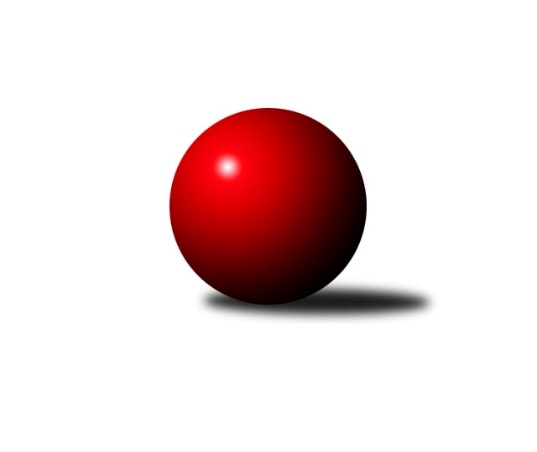 Č.15Ročník 2018/2019	19.4.2024 3. KLM D 2018/2019Statistika 15. kolaTabulka družstev:		družstvo	záp	výh	rem	proh	skore	sety	průměr	body	plné	dorážka	chyby	1.	KC Zlín	15	14	1	0	91.0 : 29.0 	(207.5 : 152.5)	3253	29	2184	1069	24.1	2.	SK Podlužan Prušánky	15	11	0	4	76.0 : 44.0 	(211.0 : 149.0)	3268	22	2185	1083	25.5	3.	KK Slavoj Žirovnice	15	10	1	4	71.5 : 48.5 	(192.5 : 167.5)	3199	21	2184	1015	32.2	4.	TJ Sokol Slavonice	15	8	1	6	64.5 : 55.5 	(188.0 : 172.0)	3206	17	2159	1047	29.5	5.	TJ Lokomotiva České Budějovice	15	8	0	7	62.0 : 58.0 	(189.0 : 171.0)	3187	16	2152	1035	36	6.	TJ Sokol Šanov	15	7	0	8	59.0 : 61.0 	(173.0 : 187.0)	3230	14	2186	1044	33.9	7.	TJ Centropen Dačice B	15	6	1	8	57.0 : 63.0 	(180.5 : 179.5)	3181	13	2155	1026	32.5	8.	TJ Sokol Mistřín	15	6	0	9	57.5 : 62.5 	(182.5 : 177.5)	3190	12	2163	1027	31.7	9.	TJ Start Jihlava	15	6	0	9	51.0 : 69.0 	(156.0 : 204.0)	3180	12	2163	1017	33.1	10.	TJ Sokol Husovice C	15	5	2	8	50.0 : 70.0 	(177.0 : 183.0)	3182	12	2165	1018	37.9	11.	KK Réna Ivančice	15	3	0	12	42.0 : 78.0 	(153.5 : 206.5)	3128	6	2133	996	40.5	12.	SK Baník Ratiškovice	15	3	0	12	38.5 : 81.5 	(149.5 : 210.5)	3181	6	2134	1047	34.6Tabulka doma:		družstvo	záp	výh	rem	proh	skore	sety	průměr	body	maximum	minimum	1.	KC Zlín	8	8	0	0	49.0 : 15.0 	(114.0 : 78.0)	3288	16	3326	3234	2.	SK Podlužan Prušánky	7	7	0	0	44.0 : 12.0 	(114.5 : 53.5)	3356	14	3462	3313	3.	KK Slavoj Žirovnice	8	5	1	2	39.0 : 25.0 	(108.5 : 83.5)	3234	11	3334	3164	4.	TJ Lokomotiva České Budějovice	7	5	0	2	35.0 : 21.0 	(100.5 : 67.5)	3137	10	3258	3026	5.	TJ Sokol Slavonice	7	5	0	2	35.0 : 21.0 	(95.0 : 73.0)	3175	10	3248	3000	6.	TJ Sokol Šanov	7	4	0	3	30.0 : 26.0 	(85.0 : 83.0)	3179	8	3288	3109	7.	TJ Start Jihlava	7	4	0	3	28.0 : 28.0 	(77.0 : 91.0)	3195	8	3287	3130	8.	TJ Sokol Mistřín	8	4	0	4	32.5 : 31.5 	(98.5 : 93.5)	3268	8	3344	3120	9.	TJ Sokol Husovice C	7	2	2	3	24.0 : 32.0 	(87.0 : 81.0)	3205	6	3261	3110	10.	TJ Centropen Dačice B	8	3	0	5	30.0 : 34.0 	(102.0 : 90.0)	3282	6	3367	3179	11.	KK Réna Ivančice	8	2	0	6	23.0 : 41.0 	(89.5 : 102.5)	3140	4	3211	3055	12.	SK Baník Ratiškovice	8	1	0	7	19.5 : 44.5 	(77.0 : 115.0)	3204	2	3269	3146Tabulka venku:		družstvo	záp	výh	rem	proh	skore	sety	průměr	body	maximum	minimum	1.	KC Zlín	7	6	1	0	42.0 : 14.0 	(93.5 : 74.5)	3249	13	3382	3090	2.	KK Slavoj Žirovnice	7	5	0	2	32.5 : 23.5 	(84.0 : 84.0)	3194	10	3318	3027	3.	SK Podlužan Prušánky	8	4	0	4	32.0 : 32.0 	(96.5 : 95.5)	3257	8	3369	3165	4.	TJ Centropen Dačice B	7	3	1	3	27.0 : 29.0 	(78.5 : 89.5)	3167	7	3238	3091	5.	TJ Sokol Slavonice	8	3	1	4	29.5 : 34.5 	(93.0 : 99.0)	3209	7	3380	3092	6.	TJ Sokol Šanov	8	3	0	5	29.0 : 35.0 	(88.0 : 104.0)	3236	6	3302	3132	7.	TJ Lokomotiva České Budějovice	8	3	0	5	27.0 : 37.0 	(88.5 : 103.5)	3193	6	3328	3078	8.	TJ Sokol Husovice C	8	3	0	5	26.0 : 38.0 	(90.0 : 102.0)	3180	6	3252	2916	9.	TJ Sokol Mistřín	7	2	0	5	25.0 : 31.0 	(84.0 : 84.0)	3179	4	3268	3123	10.	SK Baník Ratiškovice	7	2	0	5	19.0 : 37.0 	(72.5 : 95.5)	3178	4	3313	3099	11.	TJ Start Jihlava	8	2	0	6	23.0 : 41.0 	(79.0 : 113.0)	3178	4	3327	3087	12.	KK Réna Ivančice	7	1	0	6	19.0 : 37.0 	(64.0 : 104.0)	3127	2	3248	3062Tabulka podzimní části:		družstvo	záp	výh	rem	proh	skore	sety	průměr	body	doma	venku	1.	KC Zlín	11	10	1	0	64.0 : 24.0 	(149.0 : 115.0)	3251	21 	6 	0 	0 	4 	1 	0	2.	SK Podlužan Prušánky	11	8	0	3	56.0 : 32.0 	(156.5 : 107.5)	3267	16 	5 	0 	0 	3 	0 	3	3.	TJ Sokol Slavonice	11	6	1	4	50.0 : 38.0 	(144.5 : 119.5)	3231	13 	5 	0 	2 	1 	1 	2	4.	KK Slavoj Žirovnice	11	6	1	4	47.5 : 40.5 	(136.0 : 128.0)	3184	13 	2 	1 	2 	4 	0 	2	5.	TJ Sokol Mistřín	11	6	0	5	48.0 : 40.0 	(145.5 : 118.5)	3214	12 	4 	0 	2 	2 	0 	3	6.	TJ Lokomotiva České Budějovice	11	6	0	5	48.0 : 40.0 	(142.5 : 121.5)	3189	12 	3 	0 	2 	3 	0 	3	7.	TJ Sokol Šanov	11	6	0	5	46.0 : 42.0 	(125.5 : 138.5)	3231	12 	4 	0 	1 	2 	0 	4	8.	TJ Centropen Dačice B	11	5	1	5	45.0 : 43.0 	(132.5 : 131.5)	3203	11 	3 	0 	3 	2 	1 	2	9.	TJ Start Jihlava	11	3	0	8	32.0 : 56.0 	(111.5 : 152.5)	3173	6 	3 	0 	2 	0 	0 	6	10.	TJ Sokol Husovice C	11	2	2	7	31.0 : 57.0 	(120.5 : 143.5)	3179	6 	0 	2 	3 	2 	0 	4	11.	SK Baník Ratiškovice	11	3	0	8	30.5 : 57.5 	(106.5 : 157.5)	3191	6 	1 	0 	4 	2 	0 	4	12.	KK Réna Ivančice	11	2	0	9	30.0 : 58.0 	(113.5 : 150.5)	3134	4 	1 	0 	5 	1 	0 	4Tabulka jarní části:		družstvo	záp	výh	rem	proh	skore	sety	průměr	body	doma	venku	1.	KC Zlín	4	4	0	0	27.0 : 5.0 	(58.5 : 37.5)	3267	8 	2 	0 	0 	2 	0 	0 	2.	KK Slavoj Žirovnice	4	4	0	0	24.0 : 8.0 	(56.5 : 39.5)	3277	8 	3 	0 	0 	1 	0 	0 	3.	SK Podlužan Prušánky	4	3	0	1	20.0 : 12.0 	(54.5 : 41.5)	3292	6 	2 	0 	0 	1 	0 	1 	4.	TJ Sokol Husovice C	4	3	0	1	19.0 : 13.0 	(56.5 : 39.5)	3207	6 	2 	0 	0 	1 	0 	1 	5.	TJ Start Jihlava	4	3	0	1	19.0 : 13.0 	(44.5 : 51.5)	3192	6 	1 	0 	1 	2 	0 	0 	6.	TJ Sokol Slavonice	4	2	0	2	14.5 : 17.5 	(43.5 : 52.5)	3174	4 	0 	0 	0 	2 	0 	2 	7.	TJ Lokomotiva České Budějovice	4	2	0	2	14.0 : 18.0 	(46.5 : 49.5)	3161	4 	2 	0 	0 	0 	0 	2 	8.	TJ Sokol Šanov	4	1	0	3	13.0 : 19.0 	(47.5 : 48.5)	3204	2 	0 	0 	2 	1 	0 	1 	9.	TJ Centropen Dačice B	4	1	0	3	12.0 : 20.0 	(48.0 : 48.0)	3155	2 	0 	0 	2 	1 	0 	1 	10.	KK Réna Ivančice	4	1	0	3	12.0 : 20.0 	(40.0 : 56.0)	3129	2 	1 	0 	1 	0 	0 	2 	11.	TJ Sokol Mistřín	4	0	0	4	9.5 : 22.5 	(37.0 : 59.0)	3146	0 	0 	0 	2 	0 	0 	2 	12.	SK Baník Ratiškovice	4	0	0	4	8.0 : 24.0 	(43.0 : 53.0)	3158	0 	0 	0 	3 	0 	0 	1 Zisk bodů pro družstvo:		jméno hráče	družstvo	body	zápasy	v %	dílčí body	sety	v %	1.	Jaroslav Mošať 	KK Réna Ivančice  	12	/	13	(92%)	37	/	52	(71%)	2.	Jan Zálešák 	SK Podlužan Prušánky  	12	/	14	(86%)	36.5	/	56	(65%)	3.	Martin Voltr 	TJ Lokomotiva České Budějovice  	12	/	15	(80%)	42.5	/	60	(71%)	4.	Libor Kočovský 	KK Slavoj Žirovnice  	12	/	15	(80%)	41	/	60	(68%)	5.	Milan Kabelka 	TJ Centropen Dačice B 	11	/	13	(85%)	35.5	/	52	(68%)	6.	David Švéda 	KK Slavoj Žirovnice  	11	/	14	(79%)	40.5	/	56	(72%)	7.	Jiří Konvalinka 	TJ Sokol Šanov  	11	/	14	(79%)	37	/	56	(66%)	8.	Martin Votava 	TJ Start Jihlava  	11	/	15	(73%)	32	/	60	(53%)	9.	Vojtěch Novák 	SK Podlužan Prušánky  	10	/	13	(77%)	34.5	/	52	(66%)	10.	Miroslav Bartoška 	TJ Sokol Slavonice 	10	/	14	(71%)	35	/	56	(63%)	11.	Zdeněk Zálešák 	SK Podlužan Prušánky  	10	/	15	(67%)	39	/	60	(65%)	12.	Zdeněk Kamiš 	TJ Lokomotiva České Budějovice  	10	/	15	(67%)	31.5	/	60	(53%)	13.	Karel Ivaniš 	KC Zlín 	9	/	11	(82%)	25	/	44	(57%)	14.	Radek Janás 	KC Zlín 	9	/	12	(75%)	28.5	/	48	(59%)	15.	Pavel Černý 	TJ Lokomotiva České Budějovice  	9	/	13	(69%)	34	/	52	(65%)	16.	Petr Mika 	TJ Sokol Šanov  	9	/	14	(64%)	34.5	/	56	(62%)	17.	Radim Meluzín 	TJ Sokol Husovice C 	9	/	15	(60%)	36	/	60	(60%)	18.	Tomáš Buršík 	KK Réna Ivančice  	9	/	15	(60%)	34.5	/	60	(58%)	19.	Tomáš Polášek 	KC Zlín 	8	/	11	(73%)	24.5	/	44	(56%)	20.	Zbyněk Bábíček 	TJ Sokol Mistřín  	8	/	13	(62%)	30	/	52	(58%)	21.	Lubomír Matějíček 	KC Zlín 	8	/	13	(62%)	26.5	/	52	(51%)	22.	Bronislav Fojtík 	KC Zlín 	8	/	14	(57%)	32	/	56	(57%)	23.	Luděk Svozil 	TJ Sokol Mistřín  	8	/	14	(57%)	32	/	56	(57%)	24.	Michal Dostál 	TJ Sokol Slavonice 	8	/	14	(57%)	29	/	56	(52%)	25.	Jiří Svoboda 	TJ Sokol Slavonice 	8	/	14	(57%)	27.5	/	56	(49%)	26.	František Kožich 	KK Slavoj Žirovnice  	8	/	15	(53%)	28.5	/	60	(48%)	27.	Jaroslav Matějka 	TJ Start Jihlava  	8	/	15	(53%)	27.5	/	60	(46%)	28.	Patrik Solař 	KK Slavoj Žirovnice  	7.5	/	11	(68%)	24.5	/	44	(56%)	29.	Miroslav Málek 	KC Zlín 	7	/	8	(88%)	22.5	/	32	(70%)	30.	Aleš Procházka 	TJ Sokol Šanov  	7	/	11	(64%)	25	/	44	(57%)	31.	Jaroslav Polášek 	TJ Sokol Mistřín  	7	/	12	(58%)	27	/	48	(56%)	32.	Martin Fiala 	TJ Sokol Mistřín  	7	/	13	(54%)	28	/	52	(54%)	33.	Pavel Husar 	TJ Sokol Husovice C 	7	/	13	(54%)	24.5	/	52	(47%)	34.	Viktor Výleta 	SK Baník Ratiškovice 	7	/	14	(50%)	26	/	56	(46%)	35.	Jiří Reban 	TJ Lokomotiva České Budějovice  	7	/	15	(47%)	32	/	60	(53%)	36.	Radim Máca 	TJ Sokol Husovice C 	7	/	15	(47%)	31.5	/	60	(53%)	37.	Aleš Zálešák 	SK Baník Ratiškovice 	6.5	/	14	(46%)	27.5	/	56	(49%)	38.	Radim Abrahám 	KC Zlín 	6	/	7	(86%)	20	/	28	(71%)	39.	Lukáš Hlavinka 	SK Podlužan Prušánky  	6	/	9	(67%)	23.5	/	36	(65%)	40.	Jiří Matoušek 	TJ Sokol Slavonice 	6	/	10	(60%)	16.5	/	40	(41%)	41.	Tomáš Bártů 	TJ Centropen Dačice B 	6	/	11	(55%)	24	/	44	(55%)	42.	Jakub Cizler 	TJ Sokol Mistřín  	6	/	13	(46%)	21.5	/	52	(41%)	43.	Zdeněk Holub 	TJ Sokol Slavonice 	6	/	14	(43%)	30	/	56	(54%)	44.	Roman Doležal 	TJ Start Jihlava  	6	/	15	(40%)	24	/	60	(40%)	45.	Petr Bakaj 	TJ Sokol Šanov  	5	/	7	(71%)	13	/	28	(46%)	46.	Tomáš Válka 	TJ Sokol Husovice C 	5	/	8	(63%)	21	/	32	(66%)	47.	Josef Něnička 	SK Baník Ratiškovice 	5	/	8	(63%)	18	/	32	(56%)	48.	Stanislav Esterka 	SK Podlužan Prušánky  	5	/	9	(56%)	21	/	36	(58%)	49.	Jindřich Kolařík 	KC Zlín 	5	/	9	(56%)	19.5	/	36	(54%)	50.	Pavel Ryšavý 	KK Slavoj Žirovnice  	5	/	9	(56%)	19.5	/	36	(54%)	51.	Petr Semorád 	TJ Centropen Dačice B 	5	/	9	(56%)	18.5	/	36	(51%)	52.	Josef Toman 	TJ Sokol Mistřín  	5	/	9	(56%)	17.5	/	36	(49%)	53.	Jiří Malínek 	TJ Centropen Dačice B 	5	/	9	(56%)	15.5	/	36	(43%)	54.	Milan Volf 	TJ Sokol Šanov  	5	/	10	(50%)	18	/	40	(45%)	55.	Tomáš Pospíchal 	TJ Centropen Dačice B 	5	/	11	(45%)	21.5	/	44	(49%)	56.	Dominik Fojtík 	SK Podlužan Prušánky  	5	/	12	(42%)	24	/	48	(50%)	57.	Pavel Blažek 	TJ Sokol Slavonice 	5	/	13	(38%)	27	/	52	(52%)	58.	Dominik Schüller 	SK Baník Ratiškovice 	5	/	13	(38%)	24	/	52	(46%)	59.	Michal Tušl 	SK Baník Ratiškovice 	5	/	13	(38%)	23.5	/	52	(45%)	60.	Lukáš Novák 	TJ Start Jihlava  	5	/	14	(36%)	25	/	56	(45%)	61.	Petr Janák 	TJ Centropen Dačice B 	5	/	14	(36%)	23.5	/	56	(42%)	62.	Tomáš Reban 	TJ Lokomotiva České Budějovice  	5	/	14	(36%)	22.5	/	56	(40%)	63.	Miroslav Nemrava 	KK Réna Ivančice  	5	/	15	(33%)	25	/	60	(42%)	64.	Jiří Vlach 	TJ Start Jihlava  	5	/	15	(33%)	24.5	/	60	(41%)	65.	Martin Tesařík 	SK Podlužan Prušánky  	4	/	7	(57%)	17	/	28	(61%)	66.	Lukáš Prkna 	TJ Centropen Dačice B 	4	/	12	(33%)	25.5	/	48	(53%)	67.	Tomáš Hrdlička 	KK Réna Ivančice  	4	/	13	(31%)	16.5	/	52	(32%)	68.	Petr Votava 	TJ Start Jihlava  	4	/	14	(29%)	20	/	56	(36%)	69.	Václav Podéšť 	SK Baník Ratiškovice 	4	/	14	(29%)	19.5	/	56	(35%)	70.	Igor Sedlák 	TJ Sokol Husovice C 	4	/	15	(27%)	27	/	60	(45%)	71.	Stanislav Zálešák 	TJ Sokol Mistřín  	3.5	/	11	(32%)	17.5	/	44	(40%)	72.	Jakub Kožich 	KK Slavoj Žirovnice  	3	/	8	(38%)	15.5	/	32	(48%)	73.	Dalibor Šalplachta 	KK Réna Ivančice  	3	/	10	(30%)	14	/	40	(35%)	74.	Tomáš Červenka 	TJ Sokol Šanov  	3	/	11	(27%)	14.5	/	44	(33%)	75.	Tomáš Polánský 	TJ Lokomotiva České Budějovice  	3	/	14	(21%)	22	/	56	(39%)	76.	Jaromír Šula 	TJ Sokol Husovice C 	2	/	6	(33%)	9.5	/	24	(40%)	77.	Michal Stieranka 	TJ Sokol Šanov  	2	/	8	(25%)	10.5	/	32	(33%)	78.	Martin Gabrhel 	TJ Sokol Husovice C 	2	/	10	(20%)	13	/	40	(33%)	79.	Miroslav Čekal 	KK Slavoj Žirovnice  	2	/	12	(17%)	15	/	48	(31%)	80.	Martin Sedlák 	TJ Sokol Husovice C 	1	/	1	(100%)	4	/	4	(100%)	81.	Petr Kesjár 	TJ Sokol Šanov  	1	/	1	(100%)	3	/	4	(75%)	82.	David Drobilič 	TJ Sokol Slavonice 	1	/	1	(100%)	3	/	4	(75%)	83.	Karel Fabeš 	TJ Centropen Dačice B 	1	/	1	(100%)	3	/	4	(75%)	84.	Jiří Ondrák st.	TJ Sokol Slavonice 	1	/	1	(100%)	2.5	/	4	(63%)	85.	Jiří Trávníček 	TJ Sokol Husovice C 	1	/	1	(100%)	2	/	4	(50%)	86.	Stanislav Tichý 	TJ Sokol Slavonice 	1	/	3	(33%)	6.5	/	12	(54%)	87.	Jan Machálek st.	TJ Sokol Husovice C 	1	/	3	(33%)	6	/	12	(50%)	88.	Jiří Ondrák ml.	TJ Sokol Slavonice 	1	/	3	(33%)	6	/	12	(50%)	89.	Eduard Kremláček 	KK Réna Ivančice  	1	/	3	(33%)	5	/	12	(42%)	90.	Stanislav Červenka 	TJ Sokol Šanov  	1	/	5	(20%)	8	/	20	(40%)	91.	Michal Pálka 	SK Podlužan Prušánky  	1	/	5	(20%)	8	/	20	(40%)	92.	Marek Čech 	KK Réna Ivančice  	1	/	11	(9%)	12.5	/	44	(28%)	93.	Rudolf Borovský 	TJ Sokol Slavonice 	0.5	/	1	(50%)	2	/	4	(50%)	94.	Petr Trusina 	TJ Sokol Husovice C 	0	/	1	(0%)	1.5	/	4	(38%)	95.	Michal Šimek 	SK Podlužan Prušánky  	0	/	1	(0%)	1.5	/	4	(38%)	96.	Daniel Bašta 	KK Slavoj Žirovnice  	0	/	1	(0%)	1.5	/	4	(38%)	97.	Radek Beranovský 	TJ Centropen Dačice B 	0	/	1	(0%)	1	/	4	(25%)	98.	Zbyněk Cízler 	TJ Sokol Mistřín  	0	/	1	(0%)	1	/	4	(25%)	99.	Láďa Chalupa 	TJ Sokol Slavonice 	0	/	1	(0%)	1	/	4	(25%)	100.	Jan Machálek ml. ml.	TJ Sokol Husovice C 	0	/	1	(0%)	1	/	4	(25%)	101.	Luděk Kolář 	KK Réna Ivančice  	0	/	1	(0%)	0	/	4	(0%)	102.	Karel Gabrhel 	TJ Sokol Husovice C 	0	/	1	(0%)	0	/	4	(0%)	103.	Karel Kunc 	TJ Centropen Dačice B 	0	/	1	(0%)	0	/	4	(0%)	104.	Lukáš Křížek 	TJ Centropen Dačice B 	0	/	2	(0%)	4	/	8	(50%)	105.	Michal Hrdlička 	KK Réna Ivančice  	0	/	2	(0%)	3	/	8	(38%)	106.	Petr Hlaváček 	TJ Start Jihlava  	0	/	2	(0%)	3	/	8	(38%)	107.	Stanislav Polášek 	SK Baník Ratiškovice 	0	/	2	(0%)	2	/	8	(25%)	108.	Luboš Staněk 	KK Réna Ivančice  	0	/	2	(0%)	2	/	8	(25%)	109.	Tomáš Řihánek 	KK Réna Ivančice  	0	/	2	(0%)	1	/	8	(13%)	110.	Jan Zifčák ml. ml.	TJ Sokol Šanov  	0	/	3	(0%)	3.5	/	12	(29%)	111.	Jan Sýkora 	TJ Lokomotiva České Budějovice  	0	/	3	(0%)	2.5	/	12	(21%)	112.	Tomáš Koplík ml.	SK Baník Ratiškovice 	0	/	7	(0%)	4.5	/	28	(16%)Průměry na kuželnách:		kuželna	průměr	plné	dorážka	chyby	výkon na hráče	1.	TJ Lokomotiva Valtice, 1-4	3279	2206	1072	36.7	(546.6)	2.	TJ Centropen Dačice, 1-4	3268	2191	1076	28.8	(544.7)	3.	TJ Sokol Mistřín, 1-4	3264	2198	1065	29.6	(544.0)	4.	Ratíškovice, 1-4	3239	2184	1054	31.1	(539.8)	5.	KC Zlín, 1-4	3231	2172	1059	27.6	(538.6)	6.	TJ Sokol Husovice, 1-4	3220	2187	1032	40.9	(536.7)	7.	KK PSJ Jihlava, 1-4	3198	2165	1032	30.0	(533.1)	8.	Žirovnice, 1-4	3193	2162	1031	27.8	(532.3)	9.	Šanov, 1-4	3171	2155	1015	34.5	(528.5)	10.	TJ Sokol Slavonice, 1-4	3163	2143	1019	30.5	(527.2)	11.	KK Réna Ivančice, 1-2	3161	2142	1019	37.4	(526.8)	12.	TJ Lokomotiva České Budějovice, 1-4	3111	2111	999	38.6	(518.5)Nejlepší výkony na kuželnách:TJ Lokomotiva Valtice, 1-4SK Podlužan Prušánky 	3462	7. kolo	Zdeněk Zálešák 	SK Podlužan Prušánky 	657	7. koloSK Podlužan Prušánky 	3374	9. kolo	Jan Zálešák 	SK Podlužan Prušánky 	599	9. koloSK Podlužan Prušánky 	3366	5. kolo	Jiří Konvalinka 	TJ Sokol Šanov 	599	9. koloSK Podlužan Prušánky 	3350	1. kolo	Dominik Fojtík 	SK Podlužan Prušánky 	596	1. koloTJ Start Jihlava 	3327	5. kolo	Lukáš Novák 	TJ Start Jihlava 	596	5. koloSK Podlužan Prušánky 	3315	3. kolo	Vojtěch Novák 	SK Podlužan Prušánky 	586	5. koloSK Podlužan Prušánky 	3313	14. kolo	Zdeněk Zálešák 	SK Podlužan Prušánky 	585	5. koloSK Podlužan Prušánky 	3313	12. kolo	Vojtěch Novák 	SK Podlužan Prušánky 	583	1. koloTJ Sokol Šanov 	3277	9. kolo	Martin Voltr 	TJ Lokomotiva České Budějovice 	581	12. koloTJ Sokol Slavonice	3270	14. kolo	Vojtěch Novák 	SK Podlužan Prušánky 	577	14. koloTJ Centropen Dačice, 1-4KC Zlín	3382	8. kolo	Tomáš Pospíchal 	TJ Centropen Dačice B	602	8. koloTJ Centropen Dačice B	3367	11. kolo	Aleš Procházka 	TJ Sokol Šanov 	589	4. koloTJ Centropen Dačice B	3336	6. kolo	Radim Abrahám 	KC Zlín	584	8. koloSK Baník Ratiškovice	3313	10. kolo	Jiří Malínek 	TJ Centropen Dačice B	584	4. koloTJ Centropen Dačice B	3290	8. kolo	Jaroslav Matějka 	TJ Start Jihlava 	577	2. koloTJ Centropen Dačice B	3288	10. kolo	Petr Janák 	TJ Centropen Dačice B	577	6. koloTJ Centropen Dačice B	3287	2. kolo	Bronislav Fojtík 	KC Zlín	577	8. koloKK Slavoj Žirovnice 	3285	13. kolo	Václav Podéšť 	SK Baník Ratiškovice	576	10. koloTJ Sokol Šanov 	3282	4. kolo	Petr Janák 	TJ Centropen Dačice B	576	11. koloTJ Centropen Dačice B	3273	4. kolo	Patrik Solař 	KK Slavoj Žirovnice 	576	13. koloTJ Sokol Mistřín, 1-4SK Podlužan Prušánky 	3369	4. kolo	Jan Zálešák 	SK Podlužan Prušánky 	613	4. koloKC Zlín	3358	5. kolo	Jakub Cizler 	TJ Sokol Mistřín 	610	2. koloTJ Sokol Mistřín 	3344	10. kolo	Josef Toman 	TJ Sokol Mistřín 	596	5. koloTJ Sokol Mistřín 	3326	2. kolo	Petr Mika 	TJ Sokol Šanov 	595	13. koloTJ Sokol Mistřín 	3299	7. kolo	Radim Máca 	TJ Sokol Husovice C	589	10. koloTJ Sokol Mistřín 	3293	9. kolo	Libor Kočovský 	KK Slavoj Žirovnice 	586	9. koloTJ Sokol Šanov 	3286	13. kolo	Jaroslav Polášek 	TJ Sokol Mistřín 	585	10. koloTJ Sokol Mistřín 	3265	4. kolo	Tomáš Polášek 	KC Zlín	584	5. koloTJ Sokol Mistřín 	3264	5. kolo	Milan Kabelka 	TJ Centropen Dačice B	579	7. koloTJ Sokol Husovice C	3252	10. kolo	Vojtěch Novák 	SK Podlužan Prušánky 	579	4. koloRatíškovice, 1-4SK Podlužan Prušánky 	3356	13. kolo	Luděk Svozil 	TJ Sokol Mistřín 	593	8. koloTJ Lokomotiva České Budějovice 	3328	6. kolo	František Kožich 	KK Slavoj Žirovnice 	582	2. koloKK Slavoj Žirovnice 	3318	2. kolo	Josef Něnička 	SK Baník Ratiškovice	580	4. koloTJ Start Jihlava 	3275	15. kolo	Martin Voltr 	TJ Lokomotiva České Budějovice 	578	6. koloSK Baník Ratiškovice	3269	13. kolo	Zdeněk Zálešák 	SK Podlužan Prušánky 	574	13. koloSK Baník Ratiškovice	3267	4. kolo	Josef Něnička 	SK Baník Ratiškovice	573	6. koloTJ Sokol Mistřín 	3266	8. kolo	Martin Votava 	TJ Start Jihlava 	572	15. koloKK Réna Ivančice 	3248	11. kolo	Jaroslav Polášek 	TJ Sokol Mistřín 	571	8. koloTJ Sokol Husovice C	3236	4. kolo	Václav Podéšť 	SK Baník Ratiškovice	570	8. koloSK Baník Ratiškovice	3220	15. kolo	Michal Tušl 	SK Baník Ratiškovice	569	2. koloKC Zlín, 1-4KC Zlín	3326	9. kolo	Jiří Konvalinka 	TJ Sokol Šanov 	594	2. koloKC Zlín	3305	15. kolo	Lubomír Matějíček 	KC Zlín	592	15. koloKC Zlín	3299	6. kolo	Tomáš Polášek 	KC Zlín	587	9. koloKC Zlín	3296	2. kolo	Lubomír Matějíček 	KC Zlín	586	13. koloKC Zlín	3293	10. kolo	Radim Abrahám 	KC Zlín	583	9. koloKC Zlín	3276	4. kolo	Jiří Reban 	TJ Lokomotiva České Budějovice 	580	15. koloKC Zlín	3271	7. kolo	Viktor Výleta 	SK Baník Ratiškovice	579	9. koloTJ Sokol Šanov 	3248	2. kolo	Jan Zálešák 	SK Podlužan Prušánky 	578	6. koloKC Zlín	3234	13. kolo	Radek Janás 	KC Zlín	578	6. koloSK Podlužan Prušánky 	3227	6. kolo	Karel Ivaniš 	KC Zlín	578	15. koloTJ Sokol Husovice, 1-4TJ Sokol Slavonice	3380	11. kolo	Michal Dostál 	TJ Sokol Slavonice	620	11. koloTJ Sokol Šanov 	3302	8. kolo	Petr Mika 	TJ Sokol Šanov 	613	8. koloTJ Sokol Husovice C	3261	12. kolo	Milan Kabelka 	TJ Centropen Dačice B	594	3. koloTJ Sokol Husovice C	3250	11. kolo	Radim Meluzín 	TJ Sokol Husovice C	589	14. koloTJ Sokol Husovice C	3247	14. kolo	Radim Máca 	TJ Sokol Husovice C	584	12. koloTJ Centropen Dačice B	3238	3. kolo	Jiří Konvalinka 	TJ Sokol Šanov 	584	8. koloKK Slavoj Žirovnice 	3237	5. kolo	Jiří Svoboda 	TJ Sokol Slavonice	580	11. koloTJ Sokol Husovice C	3198	1. kolo	Patrik Solař 	KK Slavoj Žirovnice 	576	5. koloKC Zlín	3198	1. kolo	Igor Sedlák 	TJ Sokol Husovice C	570	11. koloTJ Sokol Husovice C	3191	3. kolo	Radim Meluzín 	TJ Sokol Husovice C	566	11. koloKK PSJ Jihlava, 1-4TJ Start Jihlava 	3287	11. kolo	Luděk Svozil 	TJ Sokol Mistřín 	590	11. koloTJ Start Jihlava 	3280	3. kolo	Martin Voltr 	TJ Lokomotiva České Budějovice 	584	8. koloTJ Sokol Mistřín 	3268	11. kolo	Jaroslav Matějka 	TJ Start Jihlava 	581	11. koloKC Zlín	3260	12. kolo	Radek Janás 	KC Zlín	581	12. koloTJ Lokomotiva České Budějovice 	3245	8. kolo	Tomáš Válka 	TJ Sokol Husovice C	579	6. koloTJ Sokol Husovice C	3243	6. kolo	Roman Doležal 	TJ Start Jihlava 	568	11. koloTJ Start Jihlava 	3192	8. kolo	Jaroslav Matějka 	TJ Start Jihlava 	563	3. koloSK Baník Ratiškovice	3179	3. kolo	Jaroslav Polášek 	TJ Sokol Mistřín 	563	11. koloTJ Start Jihlava 	3161	12. kolo	Martin Votava 	TJ Start Jihlava 	562	8. koloTJ Start Jihlava 	3160	6. kolo	Pavel Husar 	TJ Sokol Husovice C	562	6. koloŽirovnice, 1-4KK Slavoj Žirovnice 	3334	15. kolo	Libor Kočovský 	KK Slavoj Žirovnice 	620	12. koloKK Slavoj Žirovnice 	3309	12. kolo	David Švéda 	KK Slavoj Žirovnice 	613	15. koloKK Slavoj Žirovnice 	3297	6. kolo	Libor Kočovský 	KK Slavoj Žirovnice 	593	6. koloKK Slavoj Žirovnice 	3237	8. kolo	Libor Kočovský 	KK Slavoj Žirovnice 	591	14. koloTJ Sokol Slavonice	3210	8. kolo	Libor Kočovský 	KK Slavoj Žirovnice 	583	15. koloSK Podlužan Prušánky 	3208	15. kolo	Libor Kočovský 	KK Slavoj Žirovnice 	580	11. koloKK Slavoj Žirovnice 	3195	4. kolo	David Švéda 	KK Slavoj Žirovnice 	574	6. koloKC Zlín	3182	11. kolo	David Švéda 	KK Slavoj Žirovnice 	573	11. koloKK Slavoj Žirovnice 	3174	11. kolo	Patrik Solař 	KK Slavoj Žirovnice 	571	12. koloTJ Centropen Dačice B	3171	1. kolo	Lukáš Hlavinka 	SK Podlužan Prušánky 	568	15. koloŠanov, 1-4TJ Sokol Šanov 	3288	7. kolo	Karel Ivaniš 	KC Zlín	596	14. koloKC Zlín	3270	14. kolo	Viktor Výleta 	SK Baník Ratiškovice	586	5. koloSK Baník Ratiškovice	3235	5. kolo	Jiří Konvalinka 	TJ Sokol Šanov 	579	3. koloTJ Sokol Slavonice	3198	12. kolo	Petr Mika 	TJ Sokol Šanov 	571	12. koloTJ Sokol Šanov 	3193	3. kolo	Jiří Konvalinka 	TJ Sokol Šanov 	570	7. koloTJ Sokol Šanov 	3188	12. kolo	Petr Mika 	TJ Sokol Šanov 	570	3. koloTJ Sokol Šanov 	3185	11. kolo	Petr Mika 	TJ Sokol Šanov 	565	7. koloTJ Sokol Šanov 	3158	1. kolo	Petr Votava 	TJ Start Jihlava 	564	7. koloTJ Sokol Šanov 	3135	5. kolo	Jiří Konvalinka 	TJ Sokol Šanov 	563	14. koloTJ Start Jihlava 	3133	7. kolo	Zdeněk Kamiš 	TJ Lokomotiva České Budějovice 	563	11. koloTJ Sokol Slavonice, 1-4SK Podlužan Prušánky 	3282	2. kolo	Miroslav Bartoška 	TJ Sokol Slavonice	590	9. koloTJ Sokol Slavonice	3248	9. kolo	Pavel Blažek 	TJ Sokol Slavonice	585	1. koloTJ Sokol Slavonice	3241	1. kolo	Michal Dostál 	TJ Sokol Slavonice	585	10. koloTJ Sokol Slavonice	3226	10. kolo	Vojtěch Novák 	SK Podlužan Prušánky 	577	2. koloTJ Sokol Slavonice	3218	7. kolo	Jan Zálešák 	SK Podlužan Prušánky 	575	2. koloTJ Sokol Mistřín 	3197	3. kolo	Miroslav Bartoška 	TJ Sokol Slavonice	575	1. koloTJ Sokol Šanov 	3184	10. kolo	Zdeněk Holub 	TJ Sokol Slavonice	572	7. koloTJ Sokol Slavonice	3182	5. kolo	Zdeněk Zálešák 	SK Podlužan Prušánky 	571	2. koloTJ Lokomotiva České Budějovice 	3143	1. kolo	Miroslav Bartoška 	TJ Sokol Slavonice	567	2. koloTJ Sokol Slavonice	3108	2. kolo	Martin Voltr 	TJ Lokomotiva České Budějovice 	566	1. koloKK Réna Ivančice, 1-2TJ Sokol Husovice C	3227	2. kolo	Tomáš Hrdlička 	KK Réna Ivančice 	592	10. koloSK Podlužan Prušánky 	3219	8. kolo	Lukáš Hlavinka 	SK Podlužan Prušánky 	582	8. koloKK Slavoj Žirovnice 	3214	10. kolo	Tomáš Buršík 	KK Réna Ivančice 	573	15. koloKK Réna Ivančice 	3211	15. kolo	Tomáš Buršík 	KK Réna Ivančice 	567	6. koloKK Réna Ivančice 	3205	10. kolo	Martin Voltr 	TJ Lokomotiva České Budějovice 	566	4. koloTJ Sokol Šanov 	3177	15. kolo	Martin Tesařík 	SK Podlužan Prušánky 	564	8. koloTJ Lokomotiva České Budějovice 	3172	4. kolo	Tomáš Buršík 	KK Réna Ivančice 	564	13. koloTJ Centropen Dačice B	3167	9. kolo	Petr Bakaj 	TJ Sokol Šanov 	563	15. koloKK Réna Ivančice 	3162	9. kolo	Jaroslav Mošať 	KK Réna Ivančice 	562	13. koloKK Réna Ivančice 	3157	6. kolo	Radim Máca 	TJ Sokol Husovice C	562	2. koloTJ Lokomotiva České Budějovice, 1-4TJ Lokomotiva České Budějovice 	3258	10. kolo	Martin Voltr 	TJ Lokomotiva České Budějovice 	608	10. koloTJ Lokomotiva České Budějovice 	3244	5. kolo	Zdeněk Kamiš 	TJ Lokomotiva České Budějovice 	607	5. koloSK Podlužan Prušánky 	3233	10. kolo	Martin Voltr 	TJ Lokomotiva České Budějovice 	581	7. koloTJ Lokomotiva České Budějovice 	3129	14. kolo	Zdeněk Kamiš 	TJ Lokomotiva České Budějovice 	576	10. koloTJ Sokol Mistřín 	3123	14. kolo	Jan Zálešák 	SK Podlužan Prušánky 	568	10. koloTJ Lokomotiva České Budějovice 	3121	9. kolo	Zdeněk Kamiš 	TJ Lokomotiva České Budějovice 	567	13. koloTJ Lokomotiva České Budějovice 	3112	13. kolo	Martin Voltr 	TJ Lokomotiva České Budějovice 	558	3. koloTJ Centropen Dačice B	3104	5. kolo	Zdeněk Kamiš 	TJ Lokomotiva České Budějovice 	553	9. koloTJ Sokol Slavonice	3092	13. kolo	Pavel Černý 	TJ Lokomotiva České Budějovice 	553	9. koloKC Zlín	3090	3. kolo	Karel Fabeš 	TJ Centropen Dačice B	551	5. koloČetnost výsledků:	8.0 : 0.0	1x	7.0 : 1.0	14x	6.0 : 2.0	23x	5.0 : 3.0	12x	4.0 : 4.0	3x	3.5 : 4.5	1x	3.0 : 5.0	8x	2.0 : 6.0	19x	1.0 : 7.0	7x	0.5 : 7.5	1x	0.0 : 8.0	1x